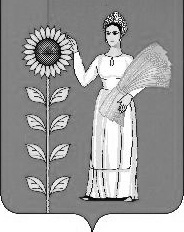 СОВЕТ ДЕПУТАТОВ СЕЛЬСКОГО ПОСЕЛЕНИЯТИХВИНСКИЙ СЕЛЬСОВЕТДобринского муниципального района Липецкой областиРоссийской Федерации39 -я сессия Vсозыва                                                   Р Е Ш Е Н И Е10.07.2018г.                           д.Большая Плавица                            № 153- рс  О Порядке представления помещений и об определении специально отведенных мест для проведения встреч депутатов с избирателями на территории сельского поселения Тихвинский  сельсовет Добринского муниципального района Липецкой области           В соответствии с Федеральным законом от 06.10.2003 № 131-ФЗ «Об общих принципах организации местного самоуправления в Российской Федерации», Федеральным законом от 07.06.2017 № 107-ФЗ «О внесении изменений в отдельные законодательные акты Российской Федерации в части совершенствования законодательства о публичных мероприятиях», руководствуясь Уставом сельского поселения Тихвинский сельсовет,  Совет депутатов сельского поселения  Тихвинский сельсовет РЕШИЛ:1. Принять «Порядок представления помещений для проведения встреч депутатов с избирателями на территории сельского поселения Тихвинский  сельсовет Добринского муниципального района Липецкой области»  (приложение 1).2. Определить специально отведенные места для проведения встреч депутатов с избирателями (приложение 2).3. Направить указанный нормативный правовой акт главе сельского поселения для подписания и обнародования. 4. Настоящее решение вступает в силу со дня его обнародования.Председатель Совета депутатовсельского поселения Тихвинский  сельсовет                                                            А.Г.КондратовПриложение №1Принят Решением Советом депутатов сельского поселения Тихвинский  сельсовет № 153-рс от 10.07.2018 г.  Порядок 
представления помещений для проведения встреч депутатов с избирателями на территории сельского поселения Тихвинский  сельсовет Добринского муниципального района Липецкой области1. Настоящий Порядок определяет условия предоставления помещений для проведения встреч депутатов Государственной Думы Федерального Собрания Российской Федерации, депутатов Липецкого областного Совета депутатов, депутатов Добринского муниципального района, депутатов сельского поселения Тихвинский сельсовет (далее – депутатов) с избирателями на территории сельского поселения Тихвинский  сельсовет Добринского муниципального района Липецкой области.2. Перечень помещений предоставляемых для проведения встреч депутатов утверждается администрацией сельского поселения Тихвинский  сельсовет Добринского муниципального района Липецкой области. 3. Помещения, включенные в указанный перечень, предоставляются на безвозмездной основе.4. Для предоставления помещения депутат направляет в администрацию сельского поселения Тихвинский сельсовет Добринского муниципального района Липецкой области заявление в письменной форме не ранее 10  и не позднее 5 дней до дня проведения встречи с избирателями.5. В заявлении указываются: -цель встречи;-место, дата, время начала и окончания проведения мероприятия;-предполагаемое количество участников;-формы и методы обеспечения общественного порядка, организации медицинской помощи, намерение использовать звукоусиливающие технические средства при проведении встречи;-фамилия, имя, отчество депутата, сведения о его месте жительства или пребывания и контактный телефон;-подпись и дата подачи заявления.6. Заявление о предоставлении помещения, рассматривается в течение трех рабочих дней со дня подачи заявления с предоставлением заявителю соответствующего ответа.7. При поступлении нескольких заявлений от депутатов на предоставление одного и того же помещения в одно и то же время, очередность предоставления определяется исходя из времени получения заявлений. 8. Одновременно в помещении может проходить не более одной встречи.9. Дата и время проведения встречи устанавливаются с учетом режима основной деятельности учреждений, в которых расположены помещения, из числа включенных в перечень помещений, предоставляемых для проведения встреч с избирателями и не должно препятствовать осуществлению деятельности учреждения.10. В случае невозможности предоставления помещения для проведения мероприятия в указанное в заявлении время, администрация сельского поселения Тихвинский  сельсовет Добринского муниципального района Липецкой области вправе предложить депутату другое время, либо другое помещение для встречи с избирателями.Приложение №2к решению Совета депутатов сельского поселения Тихвинский  сельсовет № 153-рс от 10.07.2018 г.  Специально отведенные места для проведения встреч депутатов с избирателями на территории сельского поселения Тихвинский  сельсовет Добринского муниципального района Липецкой областиГлава сельского поселенияТихвинский сельсовет                                                              А.Г.Кондратов№ п/пНаименование местаАдрес 1.Территория Тихвинского Дома Культуры399433, Липецкая область, Добринский район, д.Большая Плавица, ул. Центральная, д.№852.Территория Тихвинского ФАП399433, Липецкая область, Добринский район, с.Тихвинка, ул. Садовая, д.№63